ПРОТОКОЛ  № 2заседания городского методического объединениядля воспитателей групп старшего дошкольного возраста и подготовительных к школе группот 20. 02. 2024 г.Тема заседания: «Современные подходы к нравственно-патриотическому воспитанию детей старшего дошкольного возраста»Присутствовали:  14  человек Повестка:  Регистрация участников городского методического объединения.Приветственное слово участникам ГМО. Открытый показ НОД: «Добрая старина, да на новый лад» (ответственный: Назирова О.З. – воспитатель детского сада «Радуга»).Выступление из опыта работы: «Воспитание нравственно-патриотических качеств детей старшего дошкольного возраста в проектной деятельности с ИКТ» (ответственный: Лежнева И.А. – воспитатель детского сада «Созвездие»).Выступление из опыта работы: «Нравственно-патриотическое воспитание старших дошкольников в ДОУ через познавательное развитие» (ответственный: Рыбкина О.В. – воспитатель детского сада «Сказка» корпус «Росинка»).Выступление из опыта работы: «Работа с семьей по воспитанию гражданско-патриотических чувств у старших дошкольников» (ответственный: Герасимова О.Н. – воспитатель детского сада «Сказка» корпус «Росинка»).Выступление из опыта работы: «Патриотическое воспитание старших дошкольников через приобщение к русской народной культуре» (ответственный: Маркова Н.А. – воспитатель детского сада «Улыбка»).Подведение итогов заседания.Слушали:По п.2 с приветственным словом к участникам ГМО обратилась Моросанова О.В. – руководитель ГМО воспитателей старших и подготовительных к школе групп, сообщила о цели и организации работы по изучению и распространению педагогического опыта; рассказала о том, что нравственно – патриотическое воспитание в детском саду – целенаправленный процесс приобщения детей к моральным ценностям человечества и конкретного общества. Воспитание патриотических чувств у детей дошкольного возраста - одна из задач нравственного воспитания, включающая в себя воспитание любви к близким людям, к детскому саду, к родному городу и к родной стране.По п.3 Назирова О.З. - воспитатель, детского сада «Радуга», организовала открытый показ НОД в старшей группе по теме «Добрая старина, да на новый лад». Дети с большим интересом выполняли задания, показали хорошие знания. Педагог провела самоанализ занятия, рассказала о предварительной работе, о целях, задачах открытого мероприятия, о формах и методах доведения целей до воспитанников. Таким образом, подводя итог деятельности, программные задачи детьми освоены на оптимальном уровне. Общий уровень подготовки детей, качество освоенного материала соответствует программным требованиям. Педагоги обменялись мнениями о просмотренном мероприятии; дали ему положительную оценку. По п.4 выступила Лежнева И.А. воспитатель, детского сада «Созвездие», объяснила, что использование новых технологий  в образовательном пространстве дошкольного учреждения способствует профессиональному мастерству педагогов. Задача их — отобрать из массы впечатлений, получаемых ребенком, наиболее доступные ему: природа и мир животных дома (детского сада, родного края); труд людей, традиции, общественные события и т.д. Причем эпизоды, к которым привлекается внимание детей, должны быть яркими, образными, конкретными, вызывающими интерес.По п.5 выступила Рыбкина О.В. – воспитатель детского сада «Сказка» корпус «Росинка», рассказала, что проблема гражданско-патриотического воспитания в современном мире актуальна. Принята государственная программа «Патриотическое воспитание граждан Российской Федерации», направленная на все социальные слои и возрастные группы граждан России. Между тем в средствах массовой информации продолжается дискуссия о том, надо ли воспитывать любовь к Родине. Родина такова, какой мы ее делаем сами. Желание беречь и приумножать исторические и природные богатства - вот цель воспитания любви к Родине, воспитание патриотов своего Отечества.По п.6 выступила Герасимова О.Н. воспитатель детского сада «Сказка» корпус «Росинка», рассказала о том, что особую значимость при решении задач патриотического воспитания имеет тесный контакт с семьей воспитанника. Работа с родителями – это сложная и важная часть деятельности педагога. Известно, что основой духовно-нравственного воспитания является духовная культура общества, семьи и образовательного учреждения – той среды, в которой живет ребенок, в которой происходит его становление и развитие. Тот дух, который царит в семье и детском саду, которым живут родители и воспитатели – люди, составляющие ближайшее социальное окружение ребенка, оказывается определяющим в формировании внутреннего мира ребенка.По п.7 Маркова Н.А.  воспитатель детского сада «Улыбка», рассказала о том, что большую часть своего времени ребёнок проводит в детском саду, и кому, как не воспитателю, нужно взять на себя роль человека, который познакомит ребёнка с русской народной культурой, покажет её красоту и разнообразие.  А через различные активные формы работы разбудит интерес к родной культуре и природе, что приведёт к воспитанию  чувства любви к Родине, гордости за достижения своей страны, уважению к народным традициям. Проблема является настолько актуальной, что в 2009 году в соответствии с Конституцией Российской Федерации, Законом Российской Федерации «Об образовании», на основе ежегодных посланий Президента России Федеральному собранию Российской Федерации разработана  Концепция духовно-нравственного развития и воспитания личности гражданина России.По п.8 с заключительным словом выступила: Моросанова О.В. руководитель ГМО воспитателей старших и подготовительных к школе групп, поблагодарила участников выступления, предложила использовать опыт работы педагогов в профессиональной деятельности. В своей работе, как педагоги, мы должны научить детей помнить свою историю. Очень хочется пробудить в детях чувство гордости за русских людей, давших миру великих полководцев и мыслителей, освободителей мира от фашизма и первопроходцев космоса. Дать понять детям, что нам есть чем гордиться и они должны расти нашей гордостью, нашим продолжением.Итоговое решение заседания:Рекомендовать к использованию в педагогической деятельности опыт работы воспитателей детского сада «Радуга», детского сада «Созвездие», детского сада «Сказка» корпус «Росинка», детского сада «Улыбка».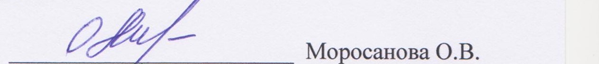 20.02.24г.